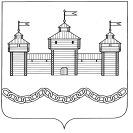 Р А С П О Р Я Ж Е Н И Еадминистрации  Добровского муниципального районас. Доброе________2021 г.                                                                                   №______Об утверждении Планапроведения проверок соблюдениятрудового законодательства и иных нормативных правовых актов, содержащих нормы трудового права на 2022 год С целью осуществления ведомственного контроля за соблюдением трудового законодательства в подведомственных организациях, учредителем которых является администрация Добровского муниципального района, в соответствии с Законом Липецкой области от 05.06.2020г. №392-ОЗ «О порядке и условиях осуществления ведомственного контроля за соблюдением трудового законодательства и иных нормативных правовых актов, содержащих нормы трудового права в Липецкой области», а также согласно Постановлению администрации Добровского муниципального района от 16.11.2021г. № 828:Утвердить План плановых проверок подведомственных организаций на 2022 год в соответствии с приложением №1.Отделу экономики и инвестиций (Попова З.Н.) разместить настоящее распоряжение на официальном сайте администрации Добровского муниципального района в течении двух рабочих дней с момента подписания.Контроль за исполнением данного распоряжения возложить на заместителя главы администрации Добровского муниципального района- Мартынова И.Г.Глава администрацииДобровского муниципального района                                               А.А. ПоповПопова З.Н.2-29-04     Приложение 1к распоряжению администрацииДобровского муниципального районаот ____________ №____________ПЛАНпроведения проверок соблюдения трудового законодательстваи иных нормативных правовых актов, содержащих нормы трудового правана 2022 г.ВНЕСЕНО:Начальник отдела экономики и инвестиций администрации Добровского муниципального района                                                                  З.Н. ПоповаСОГЛАСОВАНО:Заместитель главы администрации Добровскогомуниципального района – начальник отдела сельского хозяйства и развития кооперации                            И.Г. МартыновНачальник отдела организационно – контрольной, кадровой и правовой работы администрации Добровского муниципального района                                        А.Н. СуторминNПодведомственная организацияПодведомственная организацияПодведомственная организацияПредмет проверкиСрок проведения плановой проверкиСрок проведения плановой проверкиИные сведения(в т. ч. информация о предыдущей проверке)NНаименование организацииЮридический адрес организацииФактический адрес организацииПредмет проверкиДата начала проведения проверкиСрок проведения проверки (раб. дн.)Иные сведения(в т. ч. информация о предыдущей проверке)1«Единая дежурно- диспетчерская служба Добровского мунципального района»399140, с. Доброе, пл. Октябрьская,д.9399140, с. Доброе, пл. Октябрьская,д.9Плановая проверка соблюдения трудового законодательства согласно Приложению 2 Постановления администрации Добровскогог муниципального района от 16.11.2021г. №82811.04.2022г.10МАУ «Редакция районной газеты «Знамя Октября»399140, с. Доброе, ул. Интернациональная, д.17399140, с. Доброе, пл. Октябрьская,д.9АПлановая проверка соблюдения трудового законодательства согласно Приложению 2 Постановления администрации Добровскогог муниципального района от 16.11.2021г. №82814.11.2022г.10Расчёт-рассылкаРасчёт-рассылкаРасчёт-рассылка№ п/пКомуКол-во экземпл.1И.Г. Мартынов12отдел организационно – контрольной, кадровой и правовой работы13456